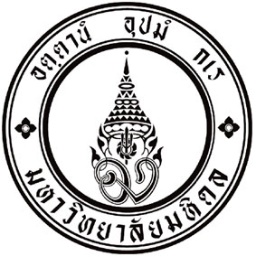 ฝ่าย/งาน………………………………………..คณะ.............................................   โทร ..................... โทรสาร .......................ที่    .................................... วันที่ .................................... เรื่อง	ขอนำส่งรายงานโครงการวิจัยฉบับสมบูรณ์และอนุมัติปิดโครงการวิจัย รหัสโครงการ............................ เรียน    รักษาการแทนรองอธิการบดีฝ่ายวิจัยและวิชาการ	สิ่งที่ส่งมาด้วย 	1. สำเนารายงานโครงการวิจัยฉบับสมบูรณ์ จำนวน  1  ชุด	2. สำเนารายงานการใช้จ่ายเงินทุนวิจัย (ถ้ามี) จำนวน 1 ชุด	3. สำเนาการปิดบัญชีธนาคารของโครงการ (ถ้ามีการเปิดบัญชีโครงการ) จำนวน 1 ชุด	4. สำเนาเอกสารการส่งเงินคงเหลือคืนเข้าบัญชีมหาวิทยาลัย (กรณีแหล่งทุนกำหนดให้นำส่งเงินคงเหลือคืนแหล่งทุน) จำนวน 1 ชุด	ตามที่ …(ชื่อหน่วยงานให้ทุน) ................................................ พิจารณาให้ทุนโครงการวิจัย เรื่อง............(ระบุชื่อโครงการ)............................ ระยะเวลาโครงการ............เดือน/ปี งบประมาณรวม.............. บาท (ประกอบด้วยงบประมาณส่วนของโครงการวิจัย จำนวน........ บาท และค่าธรรมเนียมพัฒนาการวิจัยในอัตราร้อยละ 10 คิดเป็น............บาท) โดยมี ..................(ระบุชื่อหัวหน้าโครงการ)................... สังกัดคณะ...................... เป็นหัวหน้าโครงการ ระยะเวลาการดำเนินงานโครงการ ............................... ปี ตั้งแต่วันที่ .........เดือน.......... พ.ศ. ......... ถึงวันที่ ......... เดือน............ พ.ศ. .............. นั้น 	บัดนี้ โครงการวิจัยได้ดำเนินการเสร็จสิ้นแล้วโดยมีงบประมาณโครงการวิจัยคงเหลือจำนวน ............ บาท ในการนี้ คณะ.................จึงขอนำส่งเงินทุนคงเหลือของโครงการวิจัย จำนวน ......... บาท เข้าบัญชีมหาวิทยาลัยเพื่อนำส่งคืนไปยังแหล่งทุนตามข้อกำหนดของแหล่งทุน พร้อมทั้ง ขอส่งสำเนารายงานโครงการวิจัยฉบับสมบูรณ์ มายังมหาวิทยาลัยเพื่อทราบ และโปรดอนุมัติปิดโครงการวิจัยพร้อมบันทึกสถานะโครงการในฐานข้อมูลโครงการของมหาวิทยาลัยต่อไปด้วย	จึงเรียนมาเพื่อโปรดพิจารณาอนุมัติและดำเนินการต่อไปด้วย จักขอบคุณยิ่ง	(…………………………………….)		                	คณบดี/รองคณบดี คณะ......................................ผู้ประสานงานชื่อ-สกุล……………………….เบอร์โทร.......................